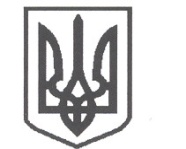 УКРАЇНАСРІБНЯНСЬКА СЕЛИЩНА РАДАВИКОНАВЧИЙ КОМІТЕТРІШЕННЯ19 грудня 2023 року     					              	      		№ 254смт СрібнеПро призначення директора комунальної установи «Центр надання соціальних послуг» Срібнянської селищної радиРозглянувши заяву ПИНДЮРИ  Жанни Миколаївни від 18 грудня 2023 року, відповідно до п. 12 Положення про комунальну установу «Центр надання соціальних послуг» Срібнянської селищної ради, затвердженого рішенням двадцять дев’ятої сесії  восьмого скликання Срібнянської селищної ради від 03.11.2023, враховуючи рішення двадцять сьомої сесії восьмого скликання від 28.09.2023 «Про перейменування Срібнянського територіального центру соціального обслуговування (надання соціальних послуг)», керуючись  пунктом 6 статті 59 Закону України «Про місцеве самоврядування в Україні», виконавчий комітет селищної ради вирішив:1.ЗВІЛЬНИТИ ПИНДЮРУ Жанну Миколаївну з посади директора Срібнянського територіального центру соціального обслуговування (надання соціальних послуг) з 19 грудня 2023 року.2. ПРИЗНАЧИТИ ПИНДЮРУ Жанну Миколаївну на посаду директора комунальної установи «Центр надання соціальних послуг» Срібнянської селищної ради з 20 грудня 2023 року. 3. Головному бухгалтеру комунальної установи «Центр надання соціальних послуг» Срібнянської селищної ради здійснити повний розрахунок з ПИНДЮРОЮ Ж.М. відовідно до чинного законодавства.3. Голові Срібнянської селищної ради Олені ПАНЧЕНКО укласти контракт з ПИНДЮРОЮ Жанною Миколаївною  у порядку, передбаченому чинним законодавством України.4.  Контроль за виконанням цього рішення покласти на заступника селищного голови з гуманітарних питань та соціальної політики Ніну БОНДАРЕНКО.Селищний голова			                   			Олена ПАНЧЕНКО